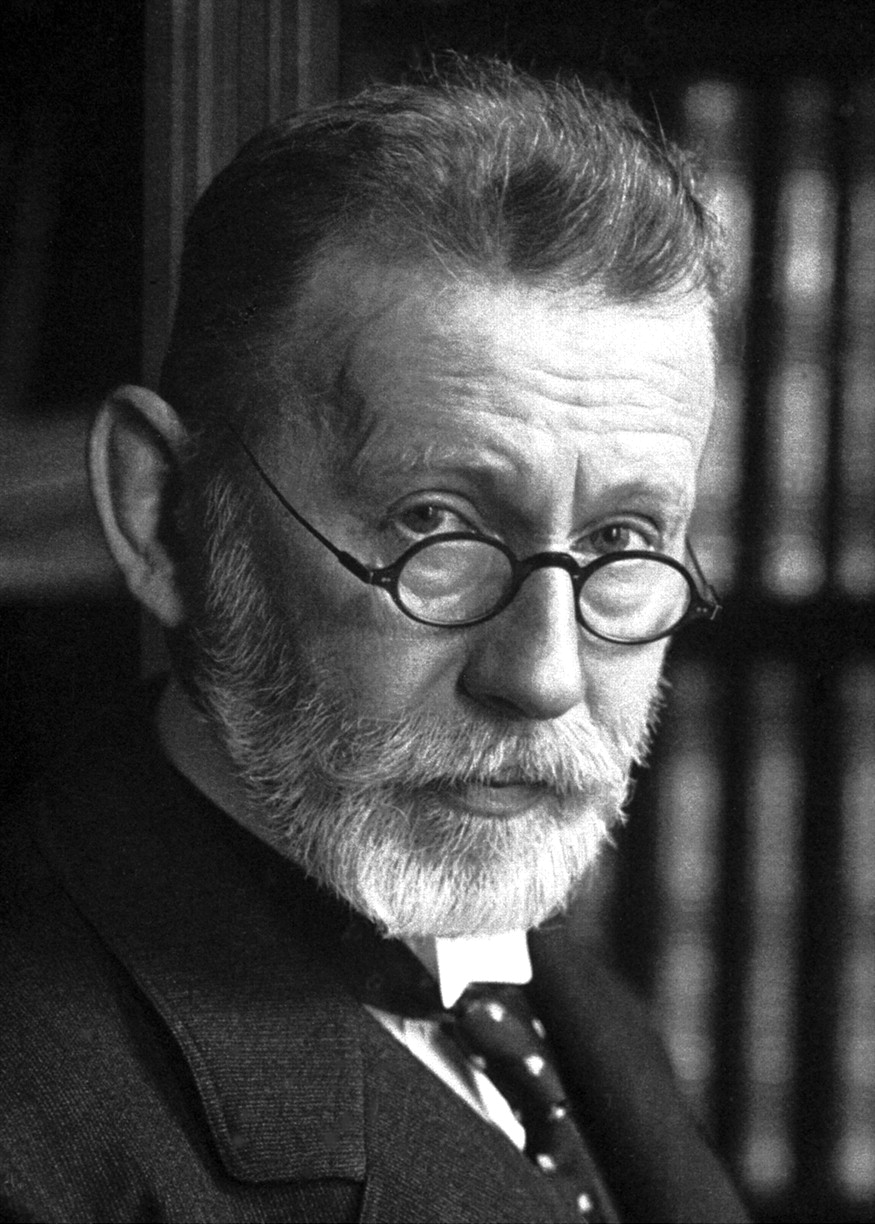 Ehrlich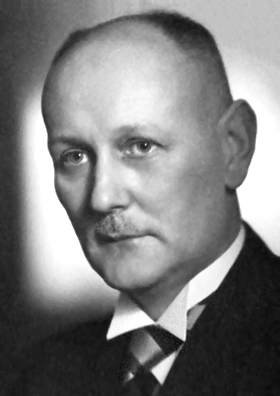 Domagk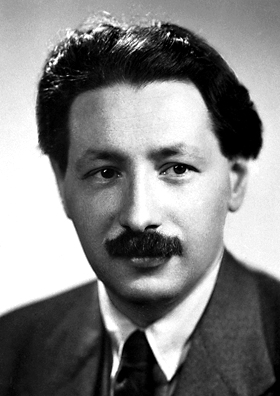 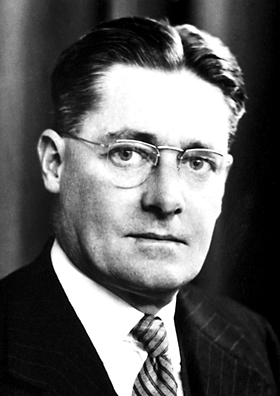 Florey & Chain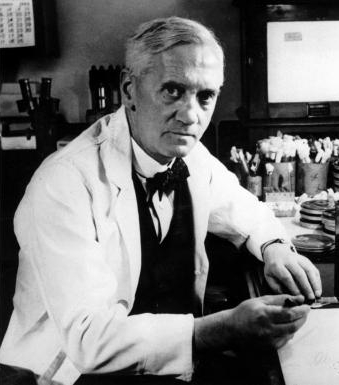 Fleming